COMMENTAIRES ET SUGGESTIONS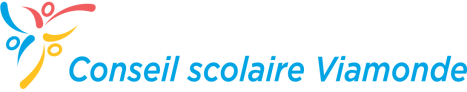 Nom : 										Titre : ______________________________________________		AUCUN COMMENTAIREPlan annuel de l’enfance en difficulté 2017-2018VEUILLEZ S’IL VOUS PLAÎT RETOURNER CE FORMULAIREAU PLUS TARD LE 2 JUIN 2017.SERVICES AUX ÉLÈVESÀ MICHELE CROTEAU, PAR COURRIEL À: croteaum@csviamonde.caIntroductionProcessus de consultationModèle général pour l’éducation de l’enfance en difficultéRôles et responsabilitésMéthodes de dépistage précoce et stratégies d’interventionCIPRÉvaluations éducationnelles et autresServices auxiliaires de santéCatégories et définitions des anomaliesGamme des placements en EEDPEIÉcoles provinciales et écoles d’applicationPersonnel de l’enfance en difficultéPerfectionnement professionnelÉquipementAccessibilité des installations scolairesTransportCCEDCoordination des services avec autres ministères et organismes